The Housing Board 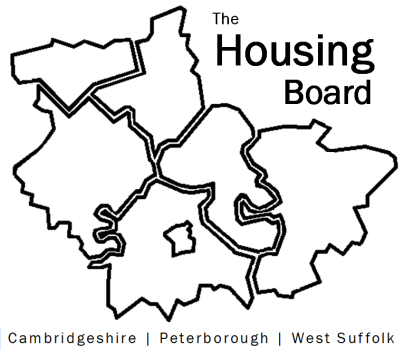 Cambridgeshire | Peterborough | West SuffolkMeeting from 10:00 to 12:00, Friday 7 July 2023To be held online via Microsoft Teams: link can be found in the meeting invite The Housing Board Cambridgeshire | Peterborough | West SuffolkMeeting from 10:00 to 12:00, Friday 7 July 2023To be held online via Microsoft Teams: link can be found in the meeting invite The Housing Board Cambridgeshire | Peterborough | West SuffolkMeeting from 10:00 to 12:00, Friday 7 July 2023To be held online via Microsoft Teams: link can be found in the meeting invite AGENDAAGENDAAGENDAItemLeadWelcome/apologies
Actions of previous meeting to approve, and matters arising.  
Meeting papers available at www.cambridgeshireinsight.org.uk/housingboardChair
Dan Horn, FDCRent Arrears Survey and Homes for Cambridgeshire & Peterborough updateKaren Mayhew, Homes for Cambs and PeterboroughHousing and Health actions as part of the Health and Wellbeing StrategyIncluding update to Health and Wellbeing Board Iain Green / Sue BeecroftBrief update on Keyworker Accommodation Needs SurveyJess Pickman, ICSUpdates around the roomAll2023 meeting dates (10am – 12 noon)          4 August1 September6 October